Отзывы родителей (законных представителей) обучающихся по программе Образцовой театральной студии «Арлекин» - «Волшебный фонарь»- https://р23.навигатор.дети/program/1232-teatralnaya-masterskaya-volshebnyi-fonar- https://р23.навигатор.дети/program/57888-arlekin-osnovy-masterstva 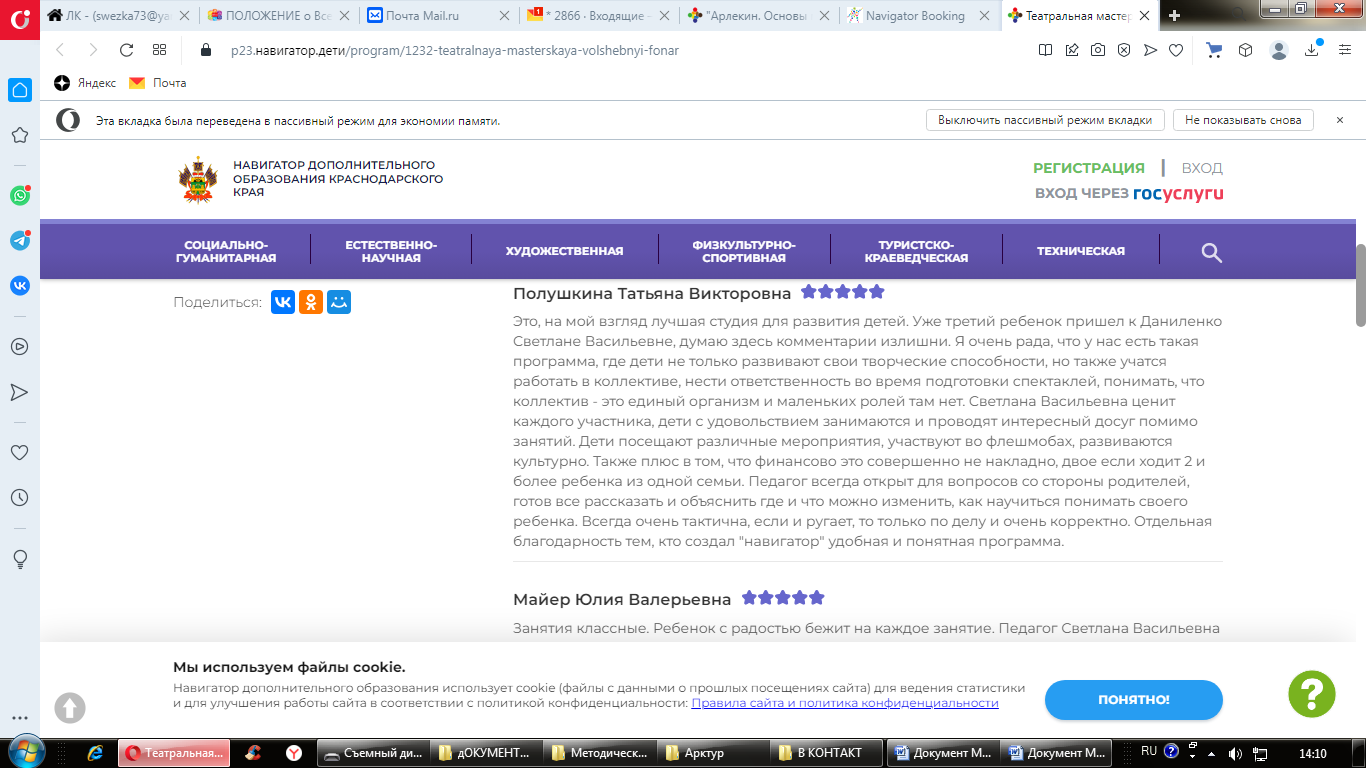 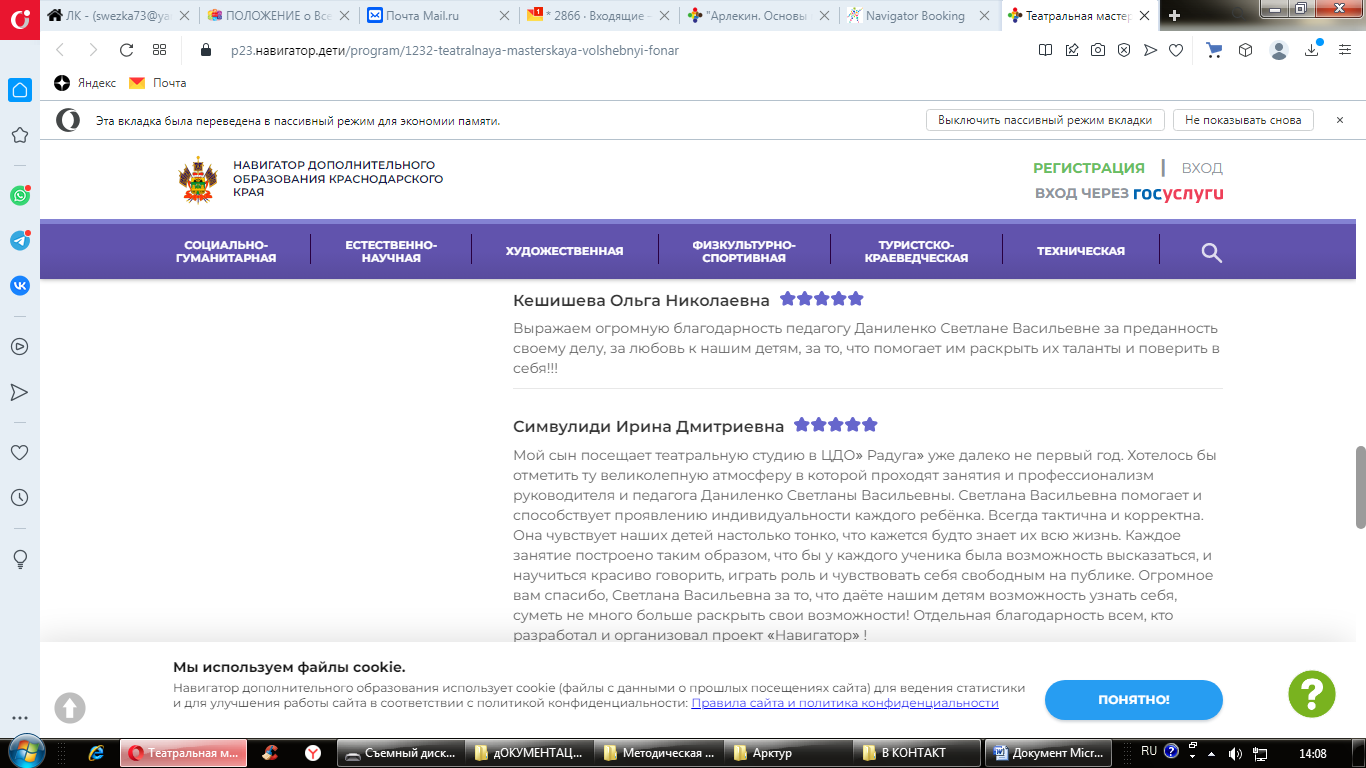 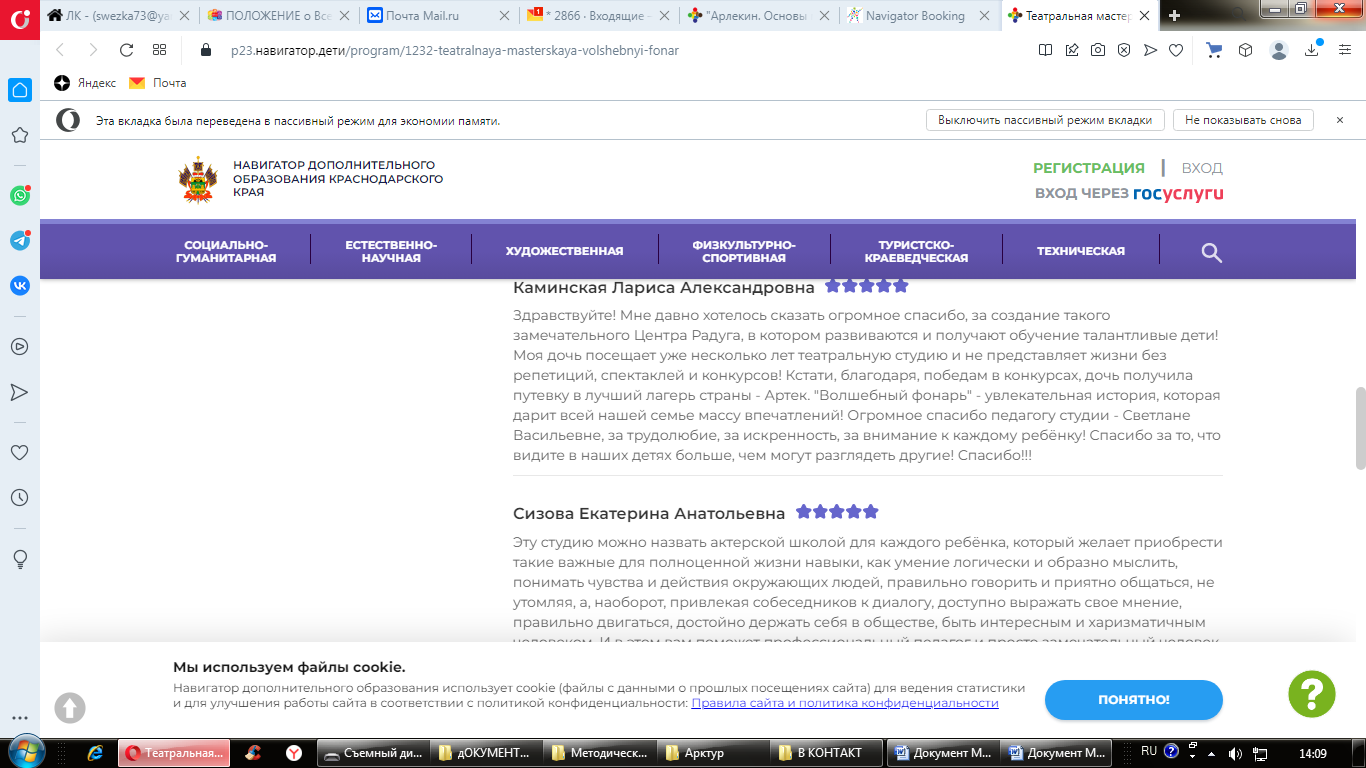 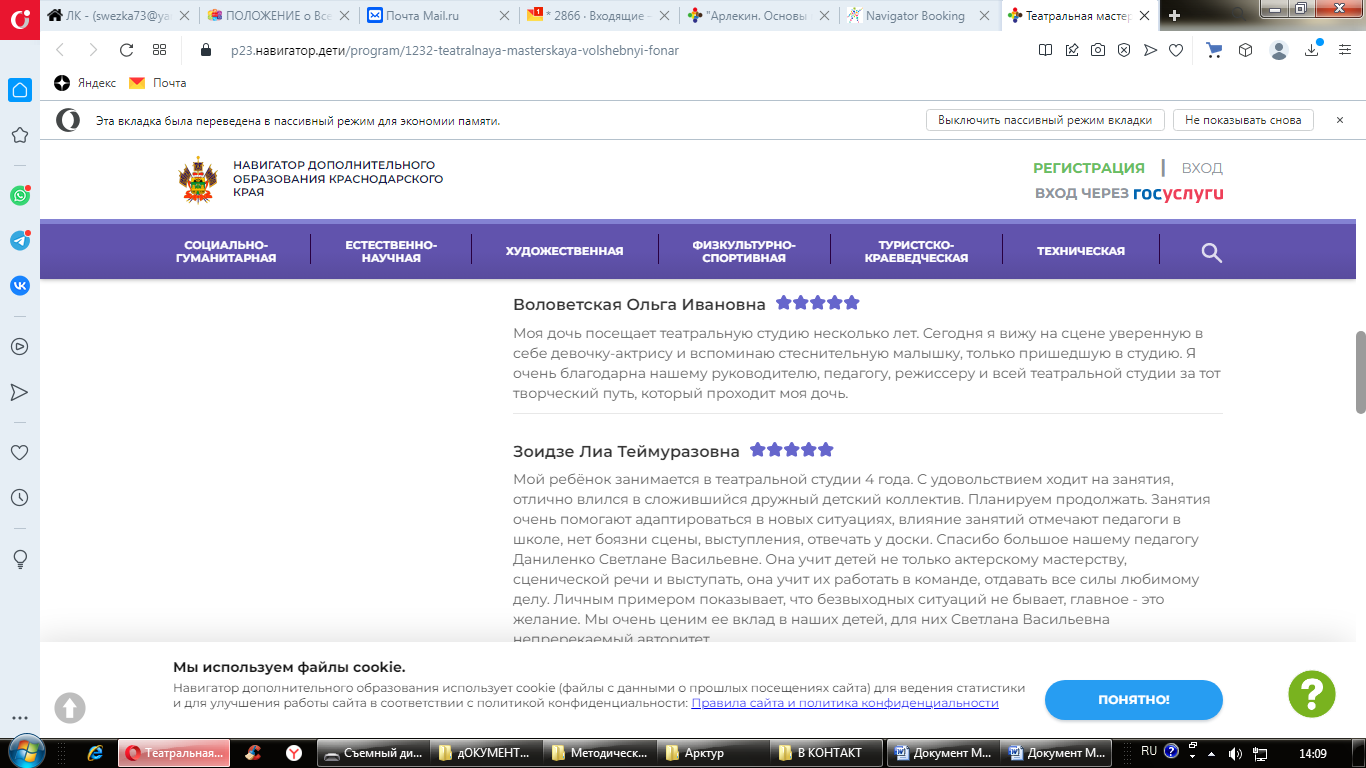 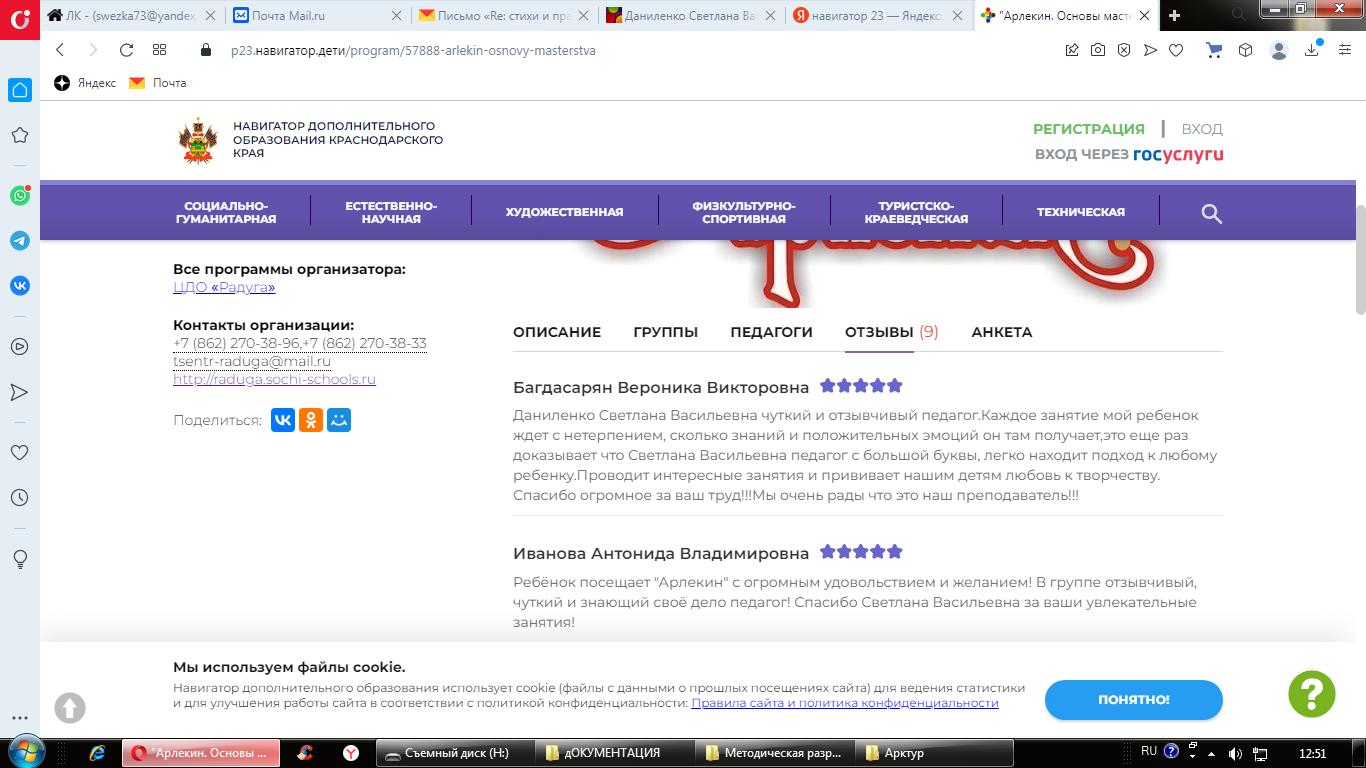 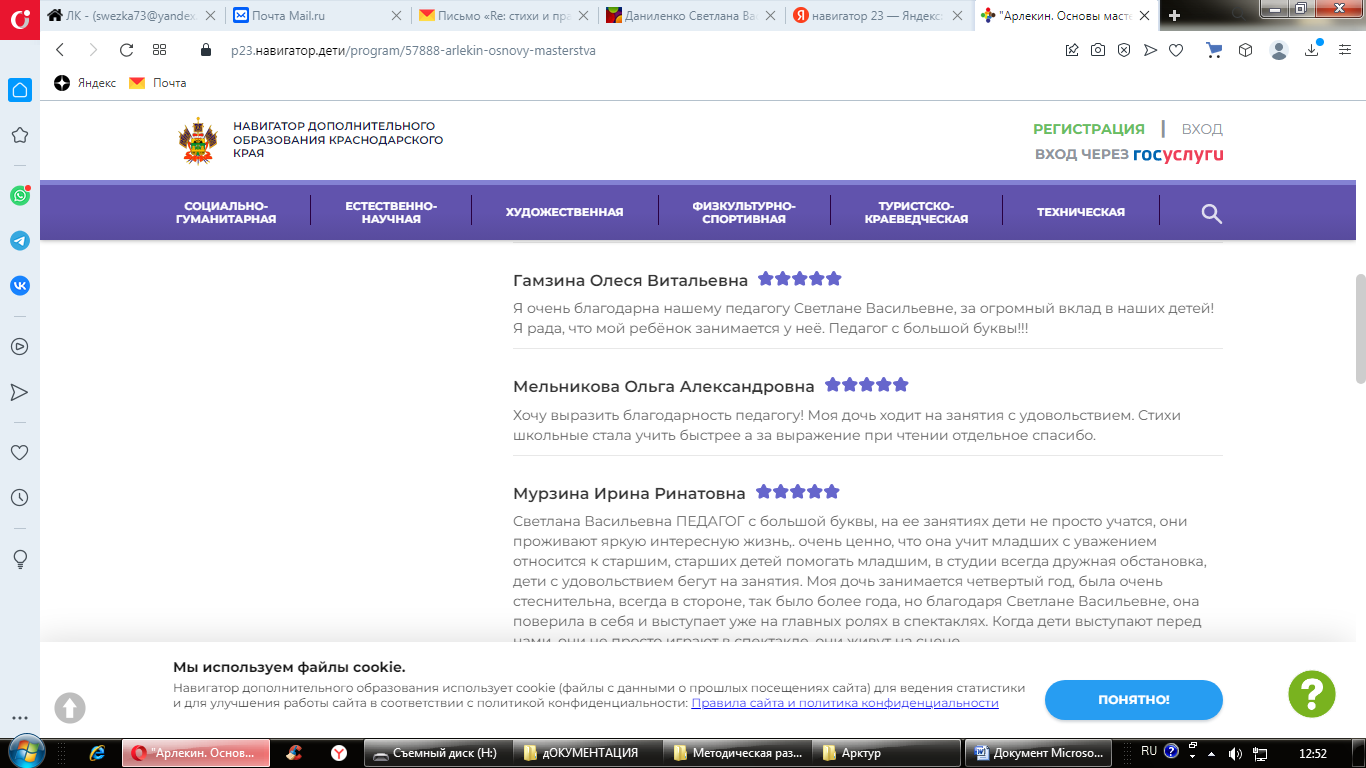 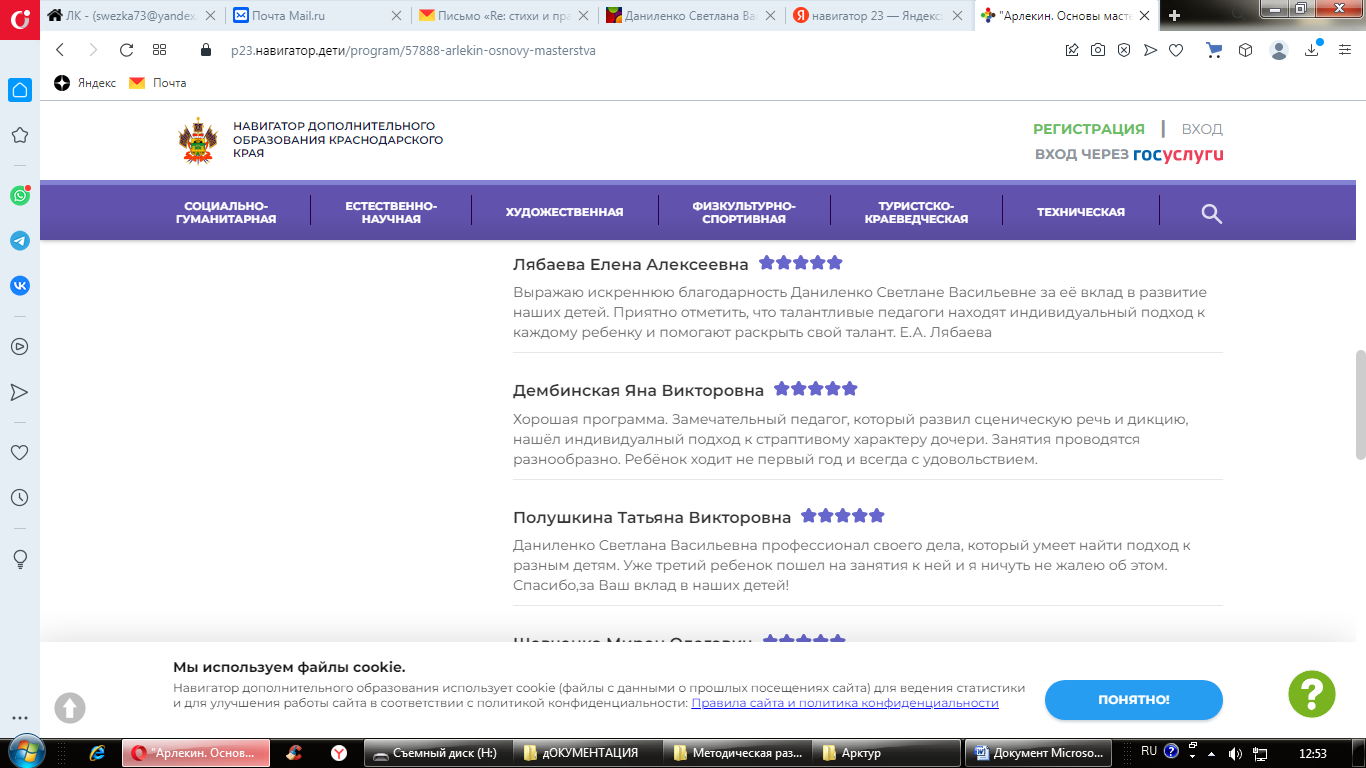 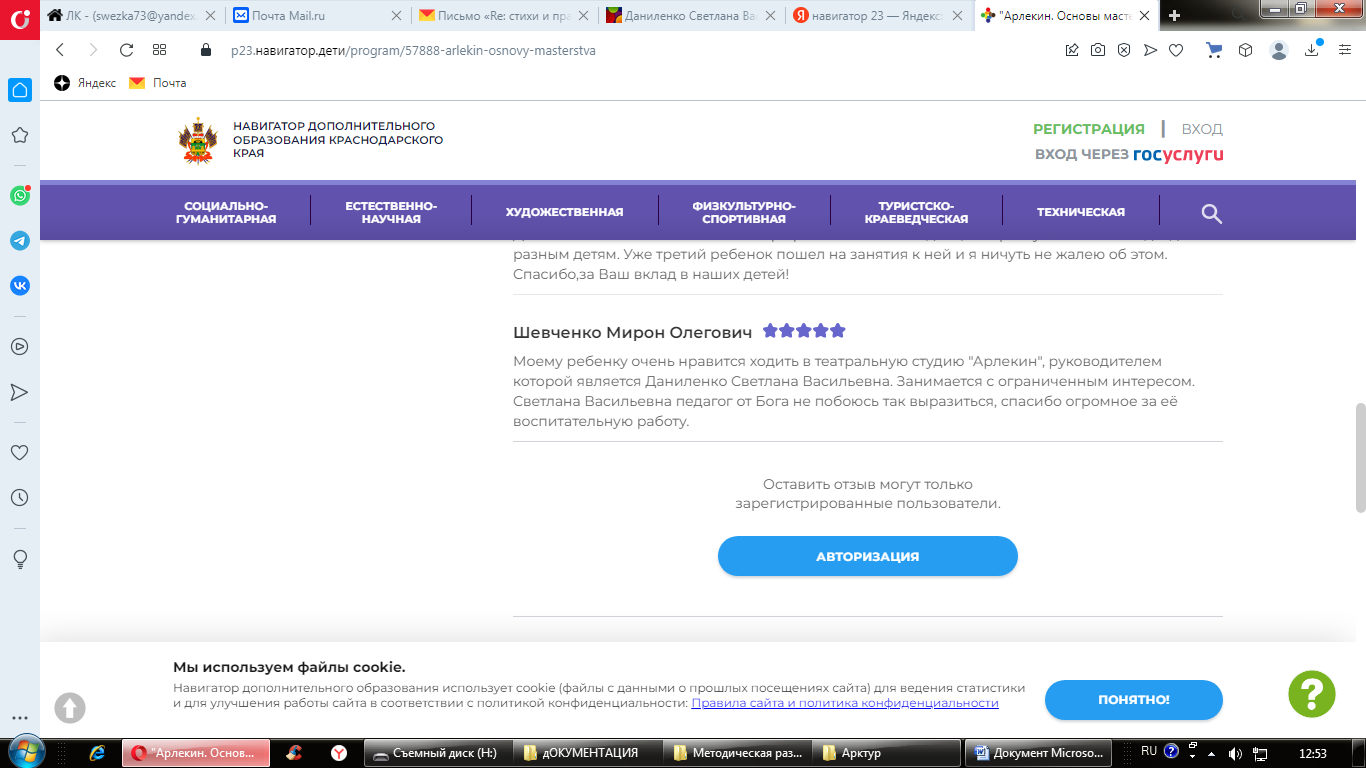 